                           BLM 11RED LIGHT.........GREEN LIGHT    The Rhythm ChangesCheck for your understanding: If you’ve “got it”, give yourself a green light. If you’re not sure, choose the yellow light. If you need more work on this idea, pick the red light.        Comments:Name___________________________________________________________Red Light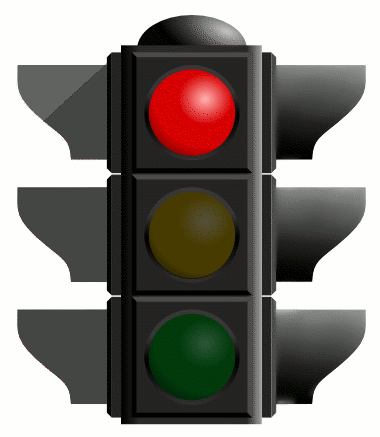 Yellow Light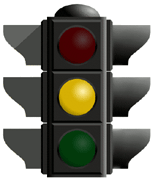 Green Light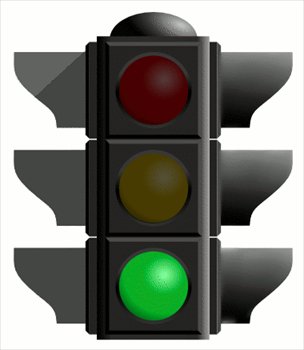 RedYellowGreenScales for the A SectionI can identify and construct a major scale.I can identify and construct a blues scale.I can identify and construct a pentatonic scale.Scales for the B SectionI can identify and construct a mixolydian scale.ImprovisingI can use the various scales to improvise over the A section.I can use the mixolydian scales to improvise of the B section.I understand why Mixolydian scales work over dominant 7th chords